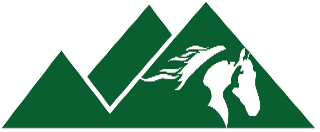 Protocolo de condición crónicaFecha: ____________________Estimado padre / tutor de: ________________________________________________________Usted ha indicado que su estudiante tiene un diagnóstico crónico de:____________________________________________________________________________. Por favor complete este formulario y devuélvalo a la enfermera de la escuela para que se pueda compartir un plan para ayudar a su hijo/a con el personal escolar apropiado. Tenga la seguridad de que el personal mantendrá esta información confidencial. Los síntomas de su estudiante de este diagnóstico: ____________________________________________________________________________________________________________________¿Se ha necesitado hospitalización en el último año para esta condición de salud? ꠛ No ꠛ Sí  Fecha de la última hospitalización: _________________________________________________Proveedor médico: ______________________________________________________________Medicamentos para este diagnóstico: ____________________________________________________Plan de tratamiento: _______________________________________________________________________________________________________________________________________________________________________________________________________________________¿Se necesita atención de enfermería en la escuela? ꠛ No ꠛ Sí  Describa: __________________________________________________________________________________________________________________________________________________________________________________________Firma del padre: _____________________________________________ Fecha:____________